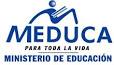 MINISTERIO DE EDUCACIÓN                                                     Dirección Regional De Educación De Panamá Oeste      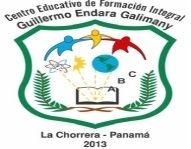 Centro Educativo Guillermo Endara Galimanyguillermoendarag@outlook.com                DEPARTAMENTO DE CIENCIAS SOCIALESMÓDULO DE GEOGRAFÍA ECONÓMICADocente: Xiomara Martínez Pinto                         Bachiller en Comercio                                   Grado: 11° A-B ComercioNombre del estudiante: __________________________________________________       Grado: _______________. La Geografía es la ciencia que estudia la superficie terrestre y para un mayor conocimiento de los procesos naturales y humanos que se desarrollan en el espacio geográfico se ha dividido en dos grandes e importantes ramas: Geografía General y Geografía Regional. Así mismo la Geografía General cuenta con dos (2) subdivisiones adicionales: las Geografía Humana y la Geografía Física.La Geografía Humana, se divide en:Geografía Económica, Geografía de la Población, Geografía Cultural, Geografía Urbana y rural, Geografía Política y Geografía Social. En el presente módulo se hará especial hincapié en la Geografía Económica,  tomando en cuenta el plan de estudio del Ministerio de Educación para el 11° del Bachiller en Comercio.INDICACIONES GENERALES.Fecha de entrega viernes 20 de marzo de 2020, a través del correo electrónico. El módulo debe ser desarrollado en forma digital y enviado al correo geo.economica2020@gmail.com  según la fecha indicada.Atender los criterios descritos en la  rúbrica preparada para cada actividad.El módulo debe ser sustentado por equipo de trabajo (4 alumnos) una vez se restablezcan las clases.Siga las indicaciones para cada actividad y evite la copia textual cuando corresponda a contenidos que exijan análisis o reflexión sobre el tema.Cualquier consulta déjela expresa en el correo electrónico.Para desarrollar los contenidos se vale el uso de diccionarios, textos, internet (asegúrese que sea fuente confiable), enciclopedias, periódicos, revistas y página web de instituciones oficiales de salud y educativas.Si no cuenta con internet en casa una vez se reincorpore las clases, se le otorgará un espacio de tiempo determinado para ponerse al día.TEMAS:Geografía Económica - Ciencias AuxiliaresSectores de producción-Coronavirus.Geografía Económica – Ciencias auxiliaresDesde el principio de su existencia el hombre ha buscado satisfacer sus necesidades básicas: reproducción, alimentación, vestido y casa, aprovechando los recursos que el medio le proporciona. Las formas de vida de los grupos humanos se fueron complicando conforme avanzaba la civilización, pasando por varias etapas: recolección, pastoreo, pesca, agricultura, ganadería, industria, etc. El comercio es la actividad que más ha influido en el modo de vida de los grupos humanos, pues ya no producen para satisfacer únicamente sus necesidades, sino lo hacen con el fin de intercambiar sus productos con los de otros grupos dedicados a distintas actividades. De esta manera se inicia la división del trabajo y la regionalización de las actividades productivas. Estos cambios en la forma de vida se aceleran con el desarrollo de las actividades industriales, comerciales, medios de transporte y comunicación, conformando las actuales formas económicas de la sociedad moderna.MAPA SEMÁNTICO SOBRE LA GEOGRAFÍA  ECONÓMICAACTIVIDAD 1. ANÁLISIS. Lee con detenimiento el contenido de la siguiente lectura  y analiza ¿Qué aspectos descritos en la lectura son afines al campo de estudio de las ciencias auxiliares estudiadas?La Geografía económica  y  la actualidad mundial.En los últimos meses del año 2019, el mundo se enfocó en los enormes e incontrolables incendios de Australia, lo cual impactó significativamente no sólo a la población, sino también a la flora y fauna única de aquella región.  Mientras que en otra parte del mundo en Muhan (China) se registraron algunas muertes productos de afecciones en el sistema respiratorio. China a inicios del año 2020 organiza una logística impresionante, se puso como meta la construcción de un hospital en ocho días, mientras dedicaban esfuerzos en encontrar una cura para el coronavirus. Existen diversas hipótesis sobre las posibles causas de su origen, el murciélago en primera instancia y luego una especie denominada pangolín.  Lo cierto es que la propagación se dio en forma acelerada y la población de muchos países de Asia (Tailandia, Filipinas, Japón, entre otros) se contagió. En Europa países como Francia, Italia, España, El Vaticano se sumaron a esta crisis. El continente americano no escapó a ésta situación  y los primeros brotes detectados fueron en Estados Unidos y Canadá, posteriormente Costa Rica, Colombia, México, Brasil, Chile, Panamá y Venezuela por mencionar algunos.Medidas de seguridad sanitaria fueron puestas en prácticas en los aeropuertos, puertos, hubo cierre de fronteras e instituciones educativas y la cancelación de eventos que generara aglomeración de personas. La Organización Mundial de la Salud (0MS) ha declarado la existencia de una pandemia. La salud mundial no solamente está en crisis, sino también la economía, la vida social y política.La Geografía Económica se vale de algunas ciencias auxiliares para su estudio, para identificarlas apóyate en  la definición de cada una. Ejemplo: La economía guarda afinidad con el tema “cierre de fronteras y cancelación de eventos ”.ACTIVIDAD 2.SÍNTESIS: Toma como referencia el mapa semántico anterior (Geografía Económica) y elabora el tuyo tomando en cuenta  el tema del  coronavirus. Precisa en el mapa semántico los siguientes aspectos.Definición de coronavirus, síntomas de coronavirus, modos de contagio, países afectados, normas sanitarias, sectores económicos afectados, alimentos que contienen vitamina C y especulación y sobre costos.Sectores de Producción.Las actividades económicas son aquellas que realiza el hombre y que le brindan bienes y servicios para satisfacer sus necesidades.  La estructura económica de un país tradicionalmente la conforman tres sectores de producción (primario, secundario y terciario), sin embargo, en los últimos años se ha incorporado a la dinámica de la economía mundial otros sectores que ponen a consideración rubros más específicos en la producción de bienes y servicios: el cuaternario, quinario y el sexto sector.Sector primario: Formado por aquellas actividades donde el hombre utiliza lo que recoge de la naturaleza sin modificación, o sea, recoge la materia prima como: peces, animales, ´plantas, árboles, otros. Las actividades primarias practicadas por el hombre son: La agricultura, la ganadería, la pesca, la caza, recolección. Silvicultura, pastoreo, cría de aves de corral, acuicultura, apicultura y minería.Sector secundario: Lo constituye todas las actividades donde el hombre transforma lo que la naturaleza le brinda, por ejemplo: la industrias, las manufacturas, las fábricas. Ejemplo: la industria de la construcción,  de alimentos, bebidas, cemento, fábrica de ropa, calzados, artesanía y otros.Sector Terciario: Son todas las actividades de distribución de productos entre los habitantes y de servicio que brindan a la comunidad. Ejemplo de actividades de éste sector: el comercio, los medios de transporte, el turismo, salud, seguridad,  centros religiosos, áreas recreativas, hospedaje, entre otros.Sector cuaternario o terciario superior: Incluye las actividades vinculadas al desarrollo,  nuevas tecnologías e investigación científica: microelectrónica, robótica, informática, la industria aeroespacial, telecomunicaciones y la biotecnología. Se aplica a todos los sectores de producción.Sector quinario: de acuerdo con algunos economistas incluye los servicios o actividades no lucrativas como:  salud, educación,  cultura,  investigación,  policía,  bomberos y otras instituciones gubernamentales. Que si bien no producen un bien económico, contribuyen enormemente al desarrollo de la economía.Sexto Sector: En evaluación y estudio.  sector del descarte, o de recolección, clasificación de desechos y reutilización. ACTIVIDAD 3.INVESTIGACIÓN: Recopila información  sobre los siguientes temas y escribe tus apreciaciones sobre la realidad nacional (por lo menos 10 renglones por  cada tema).  Prepárate para un conversatorio una vez estemos de vuelta a clases.Afectaciones económicas ante el brote de coronavirus (sector primario, secundario y terciario).El Coronavirus (Crisis sanitaria Vs  Crisis económica).El precio de la ignorancia Vs las normas sanitarias.Comunicación digital asertiva Vs los Fake News.Prejuicios - Crisis de valores y sus consecuencias sanitarias y económicas.ACTIVIDAD 4.DEFINICIÓN: Elabora un glosario con los siguientes conceptos basados en la realidad socioeconómica y ambiental de nuestro país y el mundo ante el coronavirus.CoronavirusBioseguridadPandemiaEpidemiaCuarentenaA sintomatologíaMortalidadMorbilidadVigilancia EpidemiológicaTeletrabajoPrueba de tamizajeEstado de EmergenciaRÚBRICA PARA EVALUAR LÍNEA DEL TIEMPOINSTRUMENTO  PARA  EVALUAR GRUPOS DE DISCUSIÓN                               Observaciones: ____________________________________________________________________________________________INSTRUMENTO PARA EVALUAR MAPA SEMÁNTICOCiencia auxiliares de la geografía económicaDefiniciónDetalles de la lectura afines a la ciencia auxiliarCiencias PolíticaFacilita el análisis de las relaciones de poder que se dan alrededor del acceso a recursos, bienes y servicios.DemografíaAnaliza el comportamiento o dinámica de la población en forma individual o colectiva.Ciencias NaturalesFacilita el reconocimiento de los recursos naturales y su posible uso.HistoriaPermite la comprensión de la dinámica  socioeconómica a través del tiempo.EconomíaComprende la producción de bienes y servicios para satisfacer las necesidades del hombre.CRITERIOS A EVALUARESCALAESCALAESCALAESCALACRITERIOS A EVALUAREXCELENTE-4-BUENO-3-REGULAR-2-POR MEJORAR-1-Puntualidad y organizaciónLa línea del tiempo es entregada en la fecha indicada, responde a los parámetros  sugeridos, los roles se cumplieron  y hubo trabajo individual y en equipo.La línea del tiempo es entregada en la fecha indicada, responde a los parámetros  sugeridos y sólo algunos miembros del equipo trabajaronLa línea del tiempo es entregada en la fecha posterior a la indicada, responde a los parámetros  sugeridos y sólo algunos miembros del equipo trabajaron.La línea del tiempo es entregada en la fecha posterior a la indicada, no responde a los parámetros  sugeridos y sólo algunos miembros del equipo trabajaron.Dominio  y facilidad de expresiónConoce al detalle el contenido del tema,  no presenta dificultad al explicar y  conserva en todo momento  un lenguaje fluido.Conoce  el contenido del tema,   explicar y  sustenta sin dificultad en forma clara y concisa.Conoce medianamente  el contenido del tema,   explicar y  sustenta con algo de dificultad.No hay dominio del contenido del tema,   explicar y  sustenta con  dificultad, improvisa y lee todo el contenido.Síntesis del contenido y distribución cronológica de los datos.Contenido claro y preciso, muy bien estructurado, de fácil comprensión, resalta eventos de relevancias, fechas, respetando en todo momento un orden cronológico del tema.Contenido claro y preciso,  de fácil comprensión, resalta eventos de relevancias, se observa errores en algunas fechas del tema.Contenido sin sintetizar,  dificulta una comprensión rápida, resalta eventos de relevancias, no específica las fechas que oriente la cronología del tema.Contenido sin sintetizar, confuso, presenta fechas  incorrectas, faltan algunos eventos relevante que alteran el orden cronológico del tema.Esquematización y presentación creativa de la informaciónUtiliza fecha, llaves, colores que guardan armonía entre sí  e ilustraciones que complementan el contenidoUtiliza fecha, llaves, colores que  no guardan armonía entre sí e ilustraciones que complementan el contenidoUtiliza fecha, llaves, colores, no presenta ilustraciones que complementan el contenidoUtiliza pocas  fecha, llaves, colores, no presenta ilustraciones que complementan el contenidoEstructuraLa línea de tiempo contiene por lo menos de 8-10 eventos  relacionados al tema que está siendo estudiado.La línea de tiempo contiene por lo menos 6-7 eventos relacionados al tema que está siendo estudiado.La línea de tiempo contiene por lo menos 5 eventos relacionados al tema que está siendo estudiado.La línea de tiempo contiene menos de 5 eventos, no contempla eventos de relevanciaTOTALCRITERIOSESCALAESCALAESCALACRITERIOSSATISFACTORIO  (3)REGULAR  (2)DEFICIENTE  (3)Dominio del temaDomina muy bien el tema; demuestra que hubo investigaciones y defiende con argumentos sólidos la posición asumida.Tiene buen manejo del tema, hay algo de improvisación. Sin embargo, los argumentos son válidos y defiende postura.Conoce poco del tema; no hace aportes de investigaciones, ni presenta argumento significativosParticipación en la discusiónMuy apropiada, dinámica, respeta, participa en reiteradas oportunidades en forma ordenada.Comentarios oportunos, aporta elementos básicos para el desarrollo del tema.Participación pasiva, con pocos aportes sobre el tema.Forma de expresiónUsa con propiedad, claridad y precisión el lenguaje; adecuado volumen; tiene muy buena entonación y dicción.Uso adecuado del lenguaje; buen volumen y dicción.Falta de propiedad, claridad y precisión en la expresión. Presenta errores de dicción; el volumen y el tono no son adecuados. ConductaActúa muy seguro /a; muestra mucho respeto y tolerancia hacia las opiniones de los compañeros; hay orden y coherencias en las ideas.Actúa un poco inseguro, muestra respeto y tolerancia hacia los demás.Actúa con inseguridad, muestra poco respeto y poca tolerancia hacia las opiniones de los demás.TiempoRespeta el tiempo determinado para la discusión, cuenta con capacidad de síntesis.Se extiende en reiteradas oportunidades del tiempo determinado para la discusión, debe mejorar la capacidad de síntesis.No cumple con el tiempo determinado para la discusión, las intervenciones están por debajo del tiempo asignado, no hay aportes significativos.TOTALCriterios a EvaluarPuntajePuntaje ObtenidosEntrega de la asignación2Contenido relacionado con el tema y de fácil comprensión4Sigue indicaciones2Capacidad de síntesis2Creatividad (uso de flechas, cuadros, colores…)2Total12 Puntos